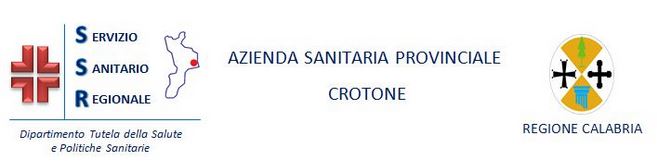 AVVVISO A TUTTI GLI OPERATORI ECONOMICI INTERESSATIProcedura Negoziata Fornitura in conto deposito , di Lentine intraoculari per la U.O. di Oculistica del Presidio Ospedaliero di Crotone, per un periodo di anni uno.SI AVVISANO GLI OPERATORI CHE INTENDANO PARTECIPARE ALLA SUDDETTA PROCEDURA CHE AD OGNI OFFERTA VANNO ALLEGATI ANCHE TUTTI I PROSPETTI RIPORTANTI: cnd, rdm, cig, SOTTOSCRITTI DALL’OFFERENTEANALOGAMENTE, IL SUDDETTO PROSPETTO VA ALLEGATO ALL’OFFERTA SENZA PREZZI.						F.to il Direttore dell’UOC						Provveditorato, Economato						      Gestione Logistica						Dott.ssa Paola Grandinetti